                                                    МОЗ УКРАЇНИКЗ «Мелітопольський медичний фаховий коледж» ЗОР       ЗАТВЕРДЖЕНО 
Протокол засідання педагогічної ради                                                                                                                                      КЗ «Мелітопольський медичний        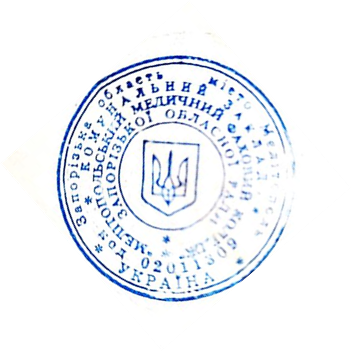 фаховий коледж» ЗОР                                                                                                                                  31 серпня 2023 року № 1                                                                    Голова педагогічної ради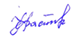                                                                            		 Іван НАСТАСЯКІ. Загальні положення1.1. Це Положення визначає порядок виявлення, вивчення, узагальнення передового педагогічного досвіду у КЗ «Мелітопольський медичний фаховий коледж» ЗОР. 1.2. Положення розроблено відповідно до Законів України «Про освіту», «Про загальну середню освіту», «Про фахову передвищу освіту» та інших законодавчих актів, наказів Міністерства освіти і науки України. 1.3. Передовий педагогічного досвід вивчається й узагальнюється на добровільних засадах. 1.4. Досвід учасників науково-методичної роботи, проектної діяльності в рамках програми розвитку освітнього зо вивчається й узагальнюється в обов'язковому порядку. 5. Авторами (претендентами на поширення) передового педагогічного досвіду (перспективного) можуть виступати: а) педагогічний колектив закладу; б) творчі професійні об'єднання педагогів; в) керівник, заступник; в) педагог, вихователь, керівник гуртка.II. Мета, завдання, принципи виявлення, вивчення, узагальнення та поширення передового педагогічного досвіду2.1. Метою виявлення, вивчення, узагальнення та поширення передового педагогічного досвіду є прискорення процесу його трансформації в широку педагогічну практику, сприяння розвитку професійної майстерності освітян. 2.2. Завдання виявлення, вивчення, узагальнення та поширення передового педагогічного досвіду полягають у стимулюванні творчих пошуків педагогів, розвитку їхніх педагогічних здібностей, створенні середовища для його застосування в різних умовах.2.3. Принципами виявлення, вивчення, узагальнення та поширення передового педагогічного досвіду є відповідність нормативній базі освіти; науковість, гласність, толерантність, комплексність, безперервність, маневреність і гнучкість, що забезпечує його вибір залежно від потреб.III. Виявлення, вивчення, узагальнення та поширення передового педагогічного досвіду3.1. Виявлення, вивчення, узагальнення та поширення педагогічного досвіду охоплює чотири етапи і складає, як правило, два роки:1-й — інформаційно-мотиваційний,2-й — підготовчий;3-й — основний;4-й — заключний.3.2. Виявлення педагогічного досвіду.3.2.1. Виявлення передового педагогічного досвіду відбувається на рівнях: навчального закладу, регіону, інституту післядипломної педагогічної освіти.3.2.2. Роботу з виявлення педагогічного досвіду в закладі організовують директор, заступник директора, методист, голова циклової комісії.3.2.3.  На рівні закладу виявлення педагогічного досвіду роботи відбувається в ході: моніторингу реалізації програми розвитку навчального закладу; звіту педагога про результати роботи над методичною темою; здійснення внутрішнього контролю по коледжу; вивчення результатів роботи педагога над темою самоосвіти; творчого звіту педагога про результати діяльності на засіданнях циклових комісій, методичних об'єднань, предметних тижнів; атестації педагогічних кадрів.3.2.4. Виявлення педагогічного досвіду передбачає: визначення об'єкта (носія) передового досвіду; аналітичну оцінку вихідних матеріалів; систематизацію відомостей про передовий досвід та комплектування довідково-інформаційних матеріалів.3.2.5. Виявлення педагогічного досвіду ґрунтується на методологічних засадах:об'єктивності - педагогічні факти, результати педагогічної діяльності мають бути оцінені об'єктивно, відповідально, конкретно; комплексності - у підході до оцінки педагогічних явищ необхідно виходити з виявлення провідної ланки у структурі цілісного процесу, з урахуванням аналізу реальної педагогічної ситуації;науковості - виявлення досвіду відбувається з позицій найновіших досягнень педагогічної теорії, тісного взаємозв'язку її з практикою, наукового осмислення практичних здобутків.Науково обґрунтованим вважається виявлення досвіду на основі розробленої і обґрунтованої системи критеріїв та показників.3.3. Загальні критерії оцінки передового педагогічного досвіду.3.3.1. Актуальність досвіду передбачає відповідність досвіду вимогам освітнього закладу, соціальному замовленню, тенденціям суспільного розвитку, державній і регіональній освітній політиці; спрямованість на вдосконалення освітнього процесу: допомогу у подоланні окремих проблем навчання і виховання, що виникають у діяльності працівників освіти; формування інтелектуального потенціалу особистості; використання засобів розкриття здібностей і талантів кожної дитини, виховання високоморальної особистості.Актуальність зумовлюється масштабністю розповсюдження досвіду. Про ступінь актуальності можна судити за кількісним показником - по тому скільком людям цей досвід потрібен.3.3.2. Творча новизна полягає у комбінуванні уже відомих методик, відкритті нових форм, методів, способів педагогічної діяльності; вихід за межі відомого в науці і масовій практиці; в раціоналізації або вдосконаленні окремих сторін педагогічної діяльності, в оновленні освітніх засобів і правил їх застосування, постановці і вирішенні нових педагогічних завдань.Без цієї якості досвід не є передовим. Якщо у досвіді немає новизни, то він не являє собою для інших ніякого інтересу.3.3.3. Висока результативність і оптимальність - невід'ємний показник, що передбачає забезпечення відповідного рівня компетентностей в обсязі державної програми (стандартів освіти) з урахуванням індивідуальних особливостей і здібностей кожного студента, їхньої вихованості, сформованості світогляду; результативність найвища у порівнянні з масовим рівнем або однакова з ним при меншому використанні часу та зусиль; сприяє сталості одержаних результатів у часі, раціональності витрат часу, зусиль, засобів.Самим результативним і ефективним є досвід з інноваційним потенціалом, який визначається перевагою нових ідей у досвіді.3.3.4. Стабільність (надійність) - достатня апробованість досвіду, проявляється у стійкій ефективності та стабільності методів, прийомів, форм роботи, які повторюються, постійно використовуються у діяльності педагога і результатів в умовах застосування узагальненого досвіду іншими педагогами.3.3.5. Перспективність і відтворюваність — характеризують досвід з точки зору забезпечення можливості наслідування його та перенесення в педагогічну практику для застосування іншими педагогами; довгострокове збереження актуальності результатів, які отримані за рахунок освоєння досвіду.3.3.6. Унікальність і маневреність, тобто неповторність, здатність забезпечити вибір навчальних засобів (програм, підручників) залежно від потреб і можливостей студентів.3.4. Класифікація педагогічного досвіду.3.4.1. Залежно від теми та змісту передовий педагогічний досвід може бути: комплексний - що охоплює різні питання освітнього процесу (зміст, методи, прийоми, форми навчання), втілення досягнень педагогіки та психології і орієнтується на поглиблення професійного досвіду; локальний - це досвід доробку вчителя чи педагогічного колективу в побудові певних компонентів освітнього процесу: цільового, стимулюючо-мотиваційного, змістового, операційно-діяльнісного, контрольно-регулятивного, оцінно-результативного. Найчастіше стосується певної проблеми, над якою працює колектив або конкретний вчитель; цільовий, що визначається педагогічними реформами або переглядом навчальних програм. Також може стосуватися індивідуальної програми підвищення кваліфікації вчителя чи введення в діяльність початкуючих учителів або, наприклад, з метою кар'єрного зростання (підготовки резерву директорів шкіл). Також цей напрямок може забезпечувати розширення досвіду в галузях, які не відносяться до предмета викладання (іноземна мова, ІКТ).3.4.2. За характером діяльності педагогічний досвід поділяється на: дослідницький — це експериментальні пошуки способу реалізації наявної педагогічної ідеї; раціоналізаторський - якщо знахідки оригінальні, відрізняються від досягнутого в науці і практиці, спрямовані на вдосконалення традиційних підходів і поглядів; новаторський - досвід, що містить принципово нові для системи освіти педагогічні ідеї.3.5. Вивчення, експертна оцінка та узагальнення педагогічного досвіду.3.5.1. Підставою для вивчення і узагальнення передового досвіду є: рішення методичного об'єднання (протокол), рекомендація адміністрації навчального закладу (довідка за підсумками діяльності, наказ), рішення педагогічної ради (протокол педради); рекомендації циклової комісії (протокол);3.5.2. Для вивчення й узагальнення педагогічного досвіду створюється експертна комісія, до складу якої входять представники адміністрації та компетентні педагоги освітньої установи.3.5.3. Експертна комісія складає план і здійснює вибір оптимальних методів із вивчення та узагальнення інноваційного та передового досвіду на підставі поданих претендентом матеріалів.3.5.4. Узагальнення педагогічного досвіду складає один рік. Рішення про порядок узагальнення приймає навчальний заклад, Інститут післядипломної педагогічної освіти.3.5.5. Відповідальна особа за узагальнення досвіду систематизує дібраний матеріал, здійснює опис, визначає форму узагальнення, готує відповідний документ (протокол, рекомендація, довідка, наказ) і подає на експертну комісію, яка складає експертний висновок і дає рекомендації з оформлення досвіду роботи з метою його подальшого поширення.3.5.6. Підготовлені матеріали досвіду розглядаються та обговорюються на методичному об'єднанні, педагогічній раді.3.5.7. На основі поданих до розгляду матеріалів вищим колегіальним органом закладу виноситься рішення про затвердження (незатвердження) педагогічного досвіду.3.5.8. Після отримання позитивного рішення вищого колегіального органу про затвердження педагогічного досвіду автору (колективу авторів) видається Свідоцтво.                                                                                                Додаток 1.Пам'ятка фахівцеві, який описує педагогічний досвідЧітко визначити назву, адресу і автора досвіду (у назві матеріалу дати основну характеристику досвіду, галузь застосування, характер розв'язуваної проблеми: управлінська, методична, навчально-виховна). Обґрунтувати актуальність досвіду, його практичну значущість для підвищення якості освітнього процесу в школі: якою мірою цей досвід допомагає розв'язанню завдань, що стоять перед школою на сучасному етапі; які типові недоліки в педагогічній діяльності допомагає перебороти цей досвід. Подати теоретичну базу досвіду сучасні теоретичні ідеї, положення, які служать обґрунтуванням наукової достовірності досвіду. Описати технологію досвіду (систему конкретних педагогічних і організаційних дій, зміст, форми, прийоми, методи виховання і навчання):а) постановку цілей і завдань педагогічної діяльності (проведення занять, системи навчальної роботи, виховного заходу, виховної роботи в цілому і т.д.),б) ефективність навчальної, виховної роботи викладача, співвіднести її з результатами; з'ясувати правильність поставленених завдань, вибраних форм, методів, прийомів у навчанні і вихованні студентів;в) зміст навчальної і виховної роботи (характер доказів, фактів, прикладів, що сприяють глибокому засвоєнню студентами тих чи інших світоглядних та наукових ідей). Відповідність змісту поставленим цілям і завданням. Досвід, який вартий наслідування, полягає і в знаходженні нових форм, методів, підборі матеріалу (фактів, аргументів), який дозволяє найбільш переконливо донести до студентів потрібну ідею, положення;г) форми і методи роботи, їх оптимальний вибір і відповідність поставленим цілям і завданням, технологію їх застосування, способи діяльності викладача та студентів. Передовий досвід освітнього процесу являє собою також вдалий вибір відомих форм і методів (або вироблення нових), що дозволяє найоптимальнішим шляхом досягнути мети. Важливо описати процедуру, послідовність способів педагогічної діяльності;д)   організацію освітнього процесу. Відповідність організації поставленим цілям і завданням. Показати ефективність діяльності студентів із застосуванням різноманітних форм, методів, прийомів роботи, їх позицію;ж) показати зв'язок одержаних результатів із поставленими цілями, завданнями, способами діяльності педагогів і студентів та довести, що результати освітнього процесу в освітньому закладі, в педагога чи групи педагогів залежать від досвіду, який пропагується.Розкрити провідну педагогічну ідею, що випливає з досвіду і передбачає варіативність форм її застосування: виділення головного, найсуттєвішого в діяльності автора досвіду.Схарактеризувати результативність умов і можливостей застосування описаного досвіду та відтворюваності у практиці роботи іншими педагогами.                                                                                                                      Додаток 2Пам'ятка педагоговіПостійно стежте за новинками науково-методичної літератури, ведіть бібліографію використаних джерел.Збирайте і накопичуйте матеріали, що відображають досвід вашої роботи.Обирайте тему для узагальнення досвіду найбільш важливу і актуальну, сформулюйте її чітко і конкретно, враховуючи успіхи і недоліки у вашій роботі, роботі колег. Визначте форму узагальнення: доповідь, стаття, буклет тощо.Систематизуйте методичні матеріали.Складіть короткий план теми з тезами, де повинні бути ідея досвіду та логічний виклад теми. Згадайте і поясніть факти, які будуть використані як основа для ваших висновків.Під час написання доповіді спочатку дайте стислий виступ без загальних фраз. Літературу використовуйте не для повторення вже описаного, а для поглиблення і систематизації своїх спостережень і висновків.Досвід оцінюйте критично. Розповідаючи про успіхи, не забудьте сказати про недоліки, труднощі, помилки. Головний критерій хорошого досвіду - результативність. Матеріал намагайтеся викласти коротко, просто, логічно, уникаючи повторень.Працюючи над темою, радьтеся зі своїми колегами. Так можуть з'явитися цінні думки, необхідні факти.Підберіть і оформіть додатки (схеми, картки, таблиці, роботи студентів тощо).                                                                                                              Додаток 3Етапи виявлення, вивчення та узагальнення передового педагогічного досвідуПерший рік роботиІ. Інформаційно-мотиваційний етапЗавдання: формування позитивних мотивів і потреб педагога до узагальнення педагогічного досвіду.Види та форми роботи: визначення мети, об'єкта, предмета вивчення; оцінка досвіду відповідно до критеріїв та класифікації; обґрунтування теми, актуальності, новизни, перспективності досвіду; визначення організаційно-методичної системи роботи автора (авторів)-, винесення рішення про порядок вивчення і узагальнення ПД.Для ефективного вивчення досвіду необхідно чітко спланувати роботу. План роботи складається творчою групою (експертною комісією) відповідно до мети, завдань та основних етапів роботи. Як, правило, складається з 3-5 розділів.I розділ. Планується теоретична підготовка і розв'язання організаційних питань. Наводиться список літератури. Вказується, що та коли слід зробити кожному членові групи, який емпіричний матеріал зібрати (розробки поурочних планів-конспектів, зразки роздаткового матеріалу, копії статей, доповідей та виступів викладача). Визначаються форми, прийоми і методи вивчення роботи.II розділ. Планується робота з викладачем, досвід якого буде вивчатися: консультації, система самоосвіти, самокорекція, підготовка доповідей, статей тощо.III розділ. Плануються етапи вивчення досвіду за роками (табл. 1)Етапи вивчення досвіду (орієнтовно)IV розділ. Плануються форми узагальнення - й систематизації досвіду, рецензування матеріалу методистом або науковим працівником, термін подачі матеріалу для затвердження радою методичного кабінету.V розділ. Плануються заходи щодо організації поширення досвіду - проведення семінарів-практикумів, відкриття майстер-класу або творчої лабораторії вчителя, виступи перед учителями на засіданнях методичних об’єднань, конференціях.II. Підготовчий етапЗавдання: виявлення педагогічних закономірностей, втілених та використаних у досвіді, допомога педагогу в осмисленні свого досвіду.Види та форми роботи: теоретична підготовка: вивчення науково-педагогічної літератури з проблеми; вивчення особливостей здійснення освітнього процесу автором (колективом) досвіду: відвідування уроків, занять, інших заходів, які розкривають ідеї досвіду; відбір та класифікація практичних матеріалів, що відображають суть досвіду; визначення рівня раціональності і стабільності результатів педагогічного досвіду.Другий рік роботи.ІІІ. Основний етапЗавдання: обґрунтування інноваційної передової педагогічної практики автора (колективу).Види та форми роботи: систематизація поданого та дібраного матеріалу в аспекті проблеми; опис очікуваних результатів вивчення пропонованої освітньої новації; визначення сфери можливого застосування передового педагогічного досвіду у масовій практиці; визначення форми узагальнення передового педагогічного досвіду: доповідь (повідомлення, виступ) на педагогічній раді; засіданні МО або предметних комісій, видання методичних листів, розробок, брошур, збірників, посібників тощо. ІV. Заключний етапЗавдання: представлення педагогічного досвіду автора (колективу) колегіальному органу.Види та форми роботи: проведення презентації досвіду; стендова наочно-демонстраційна популяризація ПД та ін.Опис педагогічного досвідуОпис педагогічного досвіду являє собою подачу інформації, яку було зібрано в процесі вивчення досвіду, у вигляді тексту. В описі на першому етапі чітко визначається педагогічна проблема та формулюється тема досвіду. Назва повинна відображати сутність досвіду, провідну ідею описуваної методичної системи, містити кілька ключових слів із основних її положень.1.1.   Структура опису: титульний аркуш, фото, персоналія, зміст, вступ, основна частина (опис досвіду), висновок, список використаної літератури, додатки (при необхідності).1.2.    Вимоги до змісту опису.1.2.1. Титульний аркуш містить: найменування закладу, де буде узагальнюватися досвід; назву роботи; прізвище, ім'я, по батькові автора (колективу авторів); назву організації, в якій працює автор (колектив авторів); місто і рік.Опис оформляється друкованим шрифтом за допомогою комп'ютера: на одному боці аркуша білого паперу форматом А4 (210x298 мм) через півтора міжрядкових інтервали. Шрифт 14 Times New Roman. Текст необхідно друкувати, залишаючи поля таких розмірів: верхнє і нижнє - 20 мм, ліве - 20 мм, праве - 15 мм. Вирівнювання тексту по ширині рядка. Вписувати в текст формули, умовні знаки, окремі іншомовні слова потрібно чорною кульковою ручкою.1.2.2.    Персоналія.1.Прізвище, ім'я, по батькові___________________________________________________________2.Число, місяць, рік народження_______________________________________________________3.  Повна назва вищого начального закладу, який закінчив, рік закінчення     __________________________________________________________________4.  Стаж педагогічної роботи____________________________________________________________5. Основні етапи педагогічної діяльності_________________________________________________________6. Місце роботи, посада, яку займає____________________________________________________________7. Педагогічні відзнаки та визнання__________________________________________________________8.  Сутність досвіду___________________________________________________________9. Методологічна основа педагогічного досвіду__________________________________________________________10. Наявність друкованих робіт_____________________________________________________________1.2.3.   Зміст.Зміст подається на початку роботи і містить найменування і номери початкових сторінок усіх розділів, зокрема: вступу, опису досвіду, додатків, використаної літератури.1.2.4.     Перелік умовних позначень, символів, одиниць, скорочень і термінів (за необхідністю).Якщо у роботі вжита специфічна термінологія, а також використано маловідомі скорочення, нові символи, позначення і таке інше, то їх перелік може бути поданий у вигляді окремого списку, який розміщують перед вступом.Перелік треба друкувати двома колонками, в яких зліва за абеткою наводять, наприклад, скорочення, справа - їх детальну розшифровку.Якщо в роботі спеціальні терміни, скорочення, символи, позначення і таке інше повторюються менше трьох разів, перелік не складають, а їх тлумачення наводять у тексті при першому згадуванні.1.2.5.   Вступ.Розкриває сутність і стан досвіду відповідно до загальних критеріїв оцінки досвіду, його значущість. Далі подається загальна характеристика досвіду в рекомендованій нижче послідовності.Актуальність теми. Шляхом аналізу стану проблеми обґрунтовують актуальність та доцільність досвіду для освітянської практики.Висвітлення актуальності не повинно бути багатослівним. Досить кількома реченнями висловити головне — сутність досвіду.Зв'язок опису досвіду з джерелами. Коротко викладають зв'язок досвіду з психологічними та педагогічними джерелами, з державними програмами та планами. Обов'язково зазначають роль автора роботи.Мета і завдання дослідження. Формулюють мету досвіду і завдання, які необхідно вирішити для досягнення поставленої мети.Мета, тобто те, чого хоче досягти педагог, формулюється з врахуванням тематики. Вона характеризує основний задум (результат) роботи, який дає можливість виробляти соціально корисний продукт (технологію, методику тощо) з кращими показниками якості, ніж було раніше.Завдання з одного боку, розкривають суть теми досвіду, а з іншого - знаходять своє тлумачення у висновках, що фіксують і узагальнюють результати їх виконання. Завдання охоплює вимогу (мету), умови (відоме) і шукане (невідоме), яке формулюється у запитанні. Між ними існують певні зв'язки залежності, за рахунок яких здійснюється пошук і визначення невідомих елементів через відомі. Завдань виділяють порівняно небагато, не більше 4-5.Перше завдання зазвичай пов'язується з виявленням, уточненням, поглибленням, обґрунтуванням суті, природи об'єкту, що вивчається;друге — з аналізом реального стану предмета дослідження, динаміки і внутрішніх суперечностей його розвитку;третє — із способами його перетворення, дослідно-експериментальною перевіркою;четверте - з виявленням шляхів і засобів підвищення ефективності, вдосконаленням досліджуваного явища, процесу;п'яте — з прогнозом розвитку досліджуваного об'єкта або з опрацюванням практичних рекомендацій для різних категорій працівників освіти.Об'єкт і предмет дослідження. Об'єкт дослідження - це процес, або явище, що породжує проблемну ситуацію і обране для вивчення; сукупність різних аспектів теорії і практики проблеми, що досліджується, саме те, що розглядається. Об'єктом дослідження може бути: процес формування ...;  процес розвитку ...; процес естетичного виховання ...;  процес навчальної діяльності ...;  процес організації та ін.Предмет дослідження міститься в межах об'єкта. Об'єкт і предмет дослідження як категорії наукового процесу співвідносяться між собою як загальне і часткове. В об'єкті виділяється та його частина, яка є предметом дослідження. Саме на нього спрямована основна увага автора досвіду, оскільки предмет дослідження визначає тему досвіду, яка визначається на титульному аркуші як її назва. Предмет дослідження є складовою об'єкта і вказує, які нові аспекти, функції, умови, принципи, форми і методи розглядає дане дослідження. Тому предмет дослідження може бути:  система діагностики та корекції ...;  педагогічні умови...; шляхи вдосконалення...; тенденції розвитку... та ін.Предметом досвіду можуть бути мета освіти чи виховання, прогнозування, зміст, форми і методи організації і проведення педагогічного процесу, характеристики діяльності учня і вчителя, шляхи вдосконалення освітнього процесу, а також різні педагогічні відносини: між дітьми в групах і колективах, колективом і особистістю.Методи дослідження. Подається перелік використаних методів дослідження для досягнення поставленої мети.Метод - це сукупність прийомів практичного або теоретичного освоєння дійсності, підпорядкований розв'язанню конкретної мети.До цих методів відносяться: вивчення літератури, педагогічної документації та результатів навчально-виховної діяльності, педагогічне спостереження, різні види педагогічних експериментів; опис одержаних результатів; класифікація фактів, їх систематизація, різні способи аналізу і узагальнення; письмове та усне опитування (інтерв'ю, анкетування, тестування, соціометрія); бесіда; експертна оцінка; вивчення результатів діяльності конкретних осіб тощо.Новизна педагогічних ідей. Подається коротка анотація нових технологій, ідей, положень (рішень), запропонованих педагогом особисто. Необхідно показати відмінність одержаних результатів від відомих раніше, описати ступінь новизни (наприклад: вперше одержано, удосконалено, дістало подальший розвиток).Кожне нове положення чітко формулювати, відокремлюючи його основну сутність і зосереджуючи особливу увагу на рівні досягнутої при цьому новизни.Усі положення з урахуванням досягнутого рівня новизни є теоретичною основою (фундаментом) вирішеної в описі проблеми.Результативність і оптимальність досліджуваного явища показують у порівнянні з масовим або однаковим з ним при меншому використанні часу та зусиль; зазначають засоби; сприяють сталості одержаних результатів.Практичне значення одержаних результатів. В описі треба подати відомості про використання результатів досліджень або рекомендації щодо їх використання. Відзначити практичну цінність одержаних результатів.1.2.6.  Основна частина. Здійснюється опис досвіду.1.2.7.    Висновок.Вказується вид передового педагогічного досвіду: раціоналізаторський або новаторський. Даються поради щодо необхідності або неможливості поширення, впровадження, використання даного досвіду в залежності від результатів його узагальнення.1.2.8.   Список літератури.Для оформлення матеріалів досвіду з'явитися необхідність у користуванні додатковими джерелами літератури.Правила оформлення бібліографічного опису.При описі вказуються автор, назва, місце видання, видавництво, рік видання.Автор (прізвище, ініціали); крапка; якщо книга написана декількома авторами, то вони перераховуються через кому.Якщо посібник написаний чотирма авторами і більше, то вказують лише першого, а замість прізвищ інших авторів зазначається «та ін.».Назва книги (без скорочень і без лапок); двокрапка. Підзаголовок (без лапок); крапка, тире.Початкові відомості (місце видання, видавництво, рік видання).Наприклад:Гончаренко С.У. Український педагогічний словник. - К. : Либідь, 1997. - 376 с.Додатки. Матеріали цього розділу мають додаткове (довідкове чи ілюстративне) значення. Вони необхідні для більш повного висвітлення теми дослідження. Додатки подають як продовження дослідження.Змістом додатків може бути наочність, яку викладач розробив та використовує в своїй педагогічній діяльності (графіки, схеми, малюнки, таблиці), дидактичний матеріал, тести, посібники, розробки занять, мультимедійні презентації тощо, публікації у фахових виданнях із теми узагальненого досвіду; копії статей, доповідей та виступів педагога на засіданнях методичних об'єднань, педагогічних радах, семінарах, конференціях.                                                                                                                      Додаток 4ГлосарійАктивізація процесу навчання і виховання - удосконалення методів і організаційних форм навчально-пізнавальної і виховної роботи  студентів, яке забезпечує активну і самостійну теоретичну і практичну діяльність студентів у всіх ланках навчального процесу.Актуальність педагогічного досвіду  - один із критеріїв педагогічного досвіду, який полягає у відповідності цього досвіду сучасним тенденціям суспільного розвитку, передовим ідеям педагогічної науки. У передовому досвіді знаходить своє втілення соціальне замовлення суспільства і держави системі освіти.Інновація педагогічна - процес створення, поширення й використання нових засобів (нововведень) для розв'язання відомих педагогічних проблем, які досі розв'язувалися по-іншому.Інноваційний (творчий) педагогічний досвід - вища ступінь прояву передового педагогічного досвіду, що характеризується системною перебудовою педагогом своєї діяльності на основі принципово нової ідеї або сукупностей ідей, в результаті чого досягається значне і стійке підвищення ефективності педагогічного процесу.Інновації в освіті - процес творення, запровадження та поширення в освітній практиці нових ідей, засобів педагогічних та управлінських технологій, у результаті яких підвищуються показники досягнень в структурних компонентах освіти, відбувається перехід системи до якісно іншого стану.Компетентність - інтегрована особистісна якість, що охоплює сукупність знань, умінь, ставлень, здатностей, необхідних фахівцю для здійснення ефективної професійної діяльності: вміння аналізувати і прогнозувати результати праці, використовуючи сучасну інформацію в певній галузі виробництва. Володіння здібностями, необхідними для виконання певних функцій або досягнення мети.Компетенції - відчужена від суб'єкта, наперед задана соціальна норма (вимога) до освітньої підготовки студента, необхідна для його якісної продуктивної діяльності в певній сфері, тобто соціально закріплений результат. Результатом набуття компетенції є компетентність.Креативність - (лат. сrеаtiо - творення) - творчий потенціал індивіда, його творчі здібності, творча, новаторська діяльність, що виявляються не тільки в оригінальних продуктах діяльності, а й у мисленні, почуттях і спілкуванні з іншими людьми.Критерії педагогічного досвіду  - показники, на основі яких здійснюється експертна оцінка педагогічного досвіду, що охоплюють підвищення ефективності і якості педагогічного процесу; новизну, новаторство; відповідність тенденціям суспільного розвитку, передовим ідеям науки; розширення сфери педагогічної діяльності і створення цілісної системи різнобічного розвитку особистості.Критерії педагогічної майстерності педагога: актуальність; творча новизна; висока результативність і ефективність; стабільність; перспективність і відтворюваність; маневреність. Педагогічна майстерність ґрунтується на високому фаховому рівні педагога, його загальній культурі й педагогічному досвіді. Необхідними умовами педагогічної майстерності є гуманістична позиція педагога та професійно значущі особистісні риси і якості.Майстер-клас - заняття, яке проводить майстер - експерт у конкретному виді педагогічних технологій і напрямків діяльності. Відмінність від звичайного заняття полягає в методиці: майстер-клас дає можливість вчитися, спостерігаючи, як майстер навчає інших, при цьому перебуваючи в ролі студента; сьогодні — один з основних способів швидкого освоєння нових технологій та підвищення професійної майстерності.Мета педагогічної діяльності - свідоме бачення кінцевого результату діяльності, що планується як позитивний перетворювальний вплив на особистість.Методи навчання - система послідовних взаємопов'язаних дій вчителя та учня, які забезпечують засвоєння змісту освіти.Моніторинг в освіті (лат. monitor - той, що нагадує, наглядає, застерігає) - спеціальна система збору, обробки, зберігання і поширення інформації про стан освіти, прогнозування на підставі об'єктивних даних динаміки і основних тенденцій її розвитку та розроблення науково обґрунтованих рекомендацій для прийняття управлінських рішень стосовно підвищення ефективності функціонування освітньої галузі.Навчання - спільна цілеспрямована діяльність викладача та студента, у ході якої здійснюється розвиток особистості, її освіта та виховання.Новаторство педагога - термін, який вживається для позначення діяльності педагогів, спрямованої на поліпшення процесу навчання й виховання, на його раціоналізацію. Ця діяльність може стосуватися змін у меті, завданнях, методах і прийомах навчання, а також змін у формах його організації; створення принципово нової ідеї, практики або технології, яка не має аналогів у педагогічній практиці.Об'єкт (від лат. objectus - предмет, явище) - фрагмент дійсності, на який спрямовано практичну або пізнавальну діяльність суб'єкта.Педагогічний досвід - сукупність знань, умінь і навичок, набутих педагогом у процесі практичної навчально-виховної роботи.Педагогічна майстерність - найвищий рівень педагогічної діяльності, вияв творчої активності особистості педагога. Комплекс властивостей особистості, що забезпечує самоорганізацію високого рівня професійної діяльності на рефлексивній основі.Педагогічна рада - постійно діючий колективний орган управління навчальним закладом.Педагогічна творчість - оригінальний і високоефективний підхід педагога до навчально-виховних завдань, збагачення теорії та практики виховання й навчання. Досягнення творчого результату забезпечується систематичними цілеспрямованими спостереженнями, застосуванням педагогічного експерименту, критичним використанням передового педагогічного досвіду. Педагогічна творчість стосується різних сторін діяльності викладача - проведення навчальних занять, роботи над організацією колективу студентів відповідно до їхніх вікових та індивідуальних особливостей, проектування особистості студента, вироблення стратегії і тактики педагогічної діяльності з метою оптимального виконання завдань різнобічного розвитку особистості.Педагогічні технології:а) це закономірна педагогічна діяльність, яка реалізує науково обґрунтований проект дидактичного процесу і володіє більш високим ступенем ефективності, надійності, гарантованого результату, ніж за використанням традиційних методик навчання; б) радикальне оновлення інструментальних і методологічних засобів педагогіки і методики за умови збереження наступності в розвитку педагогічної науки і шкільної практики, набором технологічних процедур, які забезпечують професійну діяльність педагога - гарантованістю кінцевого результату.Передовий педагогічний досвід:а) це досвід, завдяки якому досягаються кращі, ніж у масовому досвіді результати; широке родове поняття, щодо якого видовим поняття є інновації. Досвід може бути масовим, раціоналізаторським новаторським (інноваційним); б) виникає з масового досвіду, перевершує його за окремими параметрами або в цілому, відрізняючись від нього за рядом ознак, найважливішими з яких є: актуальність, новизна, відтворюваність, ефективність і стабільність результатів; в) вища форма вияву постійно відтворюваної частини практики галузі педагогічної діяльності.Поширення досвіду роботи — комплекс заходів, достатніх за обсягом та змістом, що забезпечують наступність інноваційного та передового педагогічного досвіду, його впровадження в масову практику.Предмет дослідження є складовою об'єкта і вказує, які нові аспекти, функції, умови, принципи, форми і методи розглядає дане дослідження.Просування досвіду роботи — комплекс заходів, спрямованих на ознайомлення педагогічної спільноти з результатами застосування інновацій та передового педагогічного досвіду.Професійна компетентність — інтегративна характеристика ділових і особистісних якостей фахівця, що відображає рівень знань, умінь, досвіду, достатніх для досягнення мети з певного виду професійної діяльності, а також моральну позицію фахівця.Професіоналізм - сукупність навичок поведінки та дій, що свідчать про професійну підготовку, навченість, придатність людини до виконання професійних функцій.Рівень практичної значущості досвіду визначається за масштабами і формами поширення і застосування: галузевий (загальнопедагогічний) рівень означає, що вплив цього досвіду поширюється на багато предметів, на освітній процес в цілому; загальнометодичний рівень припускає, що результати досвіду важливі для вирішення загальних питань методики та технології викладання, навчання і виховання; частково методичний рівень характеризує досвід, який важливий для вирішення часткових питань навчання, виховання, управління.Рівні педагогічної ідеї: глобальний рівень новизни - внесення нових положень у науку, кардинальне перетворення освітнього процесу від постановки нових цілей до нових підходів в освітній діагностиці; локальний рівень новизни - оновлення одного з елементів педагогічної системи в порядку поточної модернізації; частково-предметний рівень новизни - використання в конкретних умовах нововведення, яке застосовувалося на інших об'єктах; умовний рівень новизни - незвичайне поєднання раніше відомих елементів.Рівні новизни інноваційного та передового педагогічного досвіду: рівень перетворення, що характеризується принципово новими ідеями, підходами в сфері навчання і виховання, докорінно відрізняються від відомих уявлень у цій галузі; рівень доповнення - відкриття нових граней вже відомих теоретичних і практичних положень у сфері навчання і виховання; рівень конкретизації - уточнення, конкретизація окремих теоретичних і практичних положень, що стосуються навчання, виховання, методики викладання.Узагальнення педагогічного досвіду:а) виведення і формулювання основні ідеї, на якій побудований конкретний досвід; обґрунтування правомірністі, продуктивністі і перспективністі цих ідей; розкриття умов, при яких можлива їх реалізація; виявлення об'єктивних закономірностей, вимог, правил відтворення, творчого використання і розвитку конкретного досвіду; б) висновки або думки загального характеру, які виникають у результаті аналізу і зіставлення окремих педагогічних фактів, явищ; передбачає логічний перехід від одиничного до загального, від менш загального до більш загального судження, знання, оцінки.ПОЛОЖЕННЯ 
про виявлення, вивчення, узагальнення та поширення педагогічного досвідупедагогічних працівників Комунального закладу«Мелітопольський медичний фаховий коледж»       Запорізької обласної радиПОЛОЖЕННЯ 
про виявлення, вивчення, узагальнення та поширення педагогічного досвідупедагогічних працівників Комунального закладу«Мелітопольський медичний фаховий коледж»       Запорізької обласної ради                                                    2023-2024 н.р.РікОрганізаційні питанняЗміст роботиТерміни1-й1. Формування мети і теми досвідуВересень2. Опрацювання літературиВересень- листопад3. Збір емпіричного матеріалуВересень- листопад4. Відвідування занятьЖовтень- березень5. Консультації, корекція діяльностіСічень- травень6. Контрольні заміри навчальних досягнень учнівГрудень- травень7. Відвідування занять та інших форм освітнього процесуВересень- квітень8. Консультації і корекціяВересень- квітень9. Частковий опис досвідуКвітень- травень10. Аналіз діяльності педагога (попередній)Січень- травень2-й11. Творчий звіт викладачаЛистопад- грудень12. Контрольні заміри знань студентівГрудень13. Аналіз діяльності викладача (кінцевий)Грудень14. Опис досвідуЖовтень- грудень15. Обговорення узагальнених матеріалів на засіданні педради Січень16. Рецензування матеріалів досвідуСічень- березень17. Оформлення матеріалів для затвердженняСічень- березень